KORAK 1.KUPNJA POVLAŠTENE PARKIRNE KARTE Na računu povlaštene parkirne karte imate broj PK (parkirne karte) i Kod 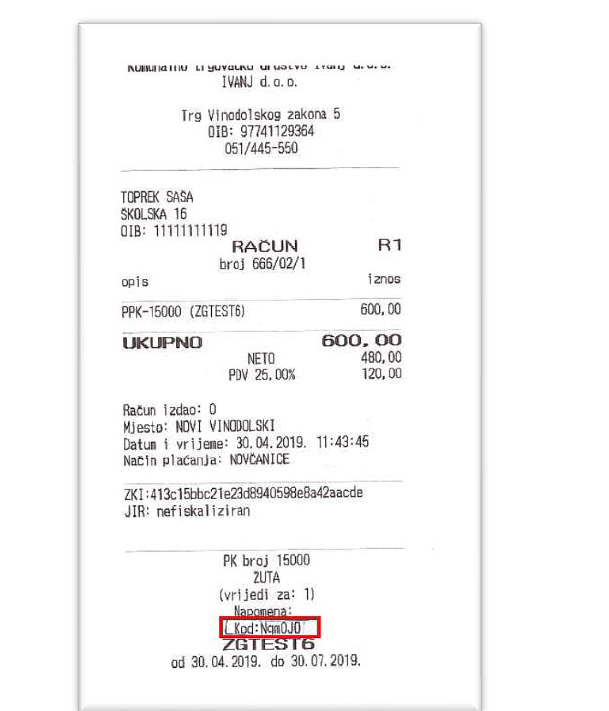 KORAK 2.ODLAZAK NA INTERNET STRANICU IVANJ-ahttp://www.ivanj.net/hr/parking-detalji/ppk-promjena-registracije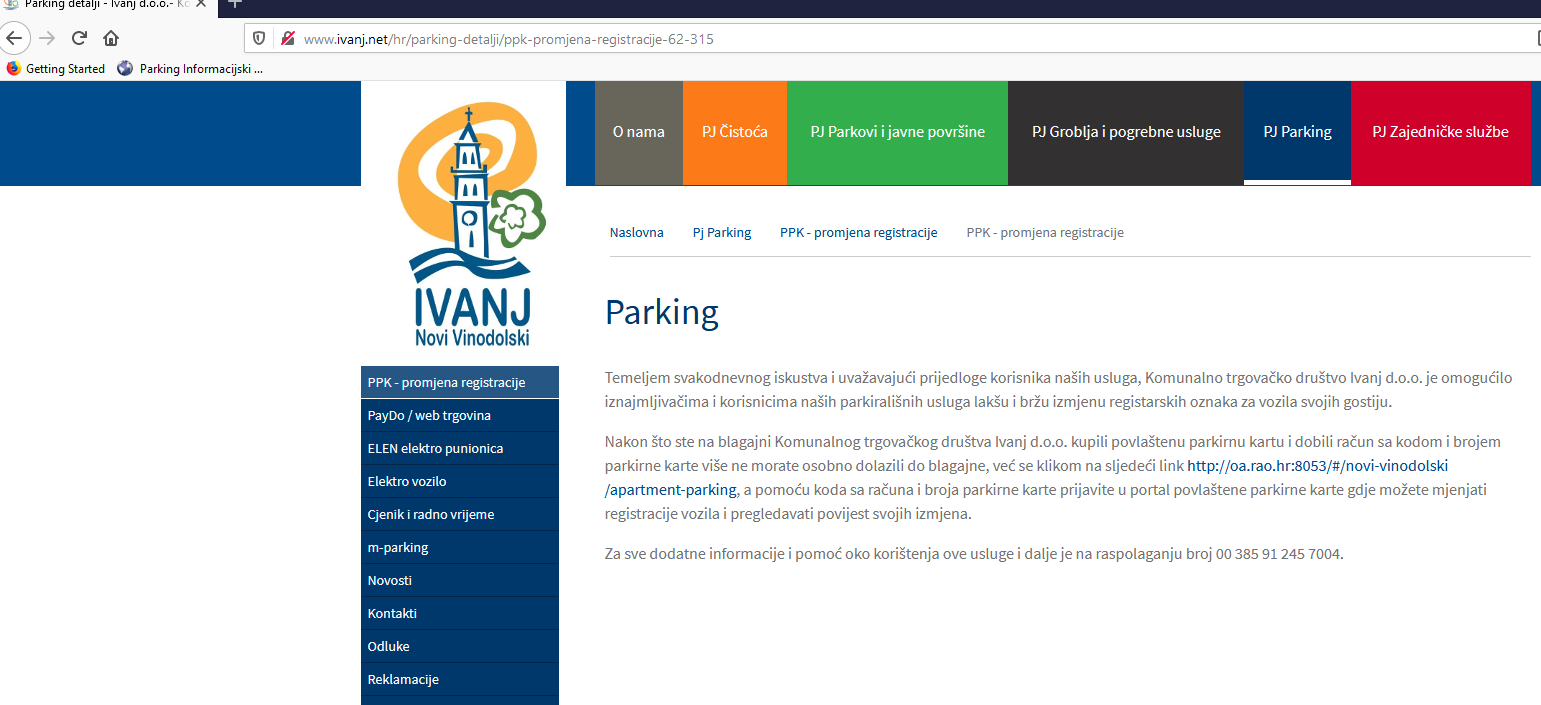 KORAK 3.PRIJAVA U KORISNIČKO SUČELJEBroj parkirališne karte i PIN (Kod) se nalazi na računu za trenutačno važeću povlaštenu parkirnu kartu -VIDI KORAK 1.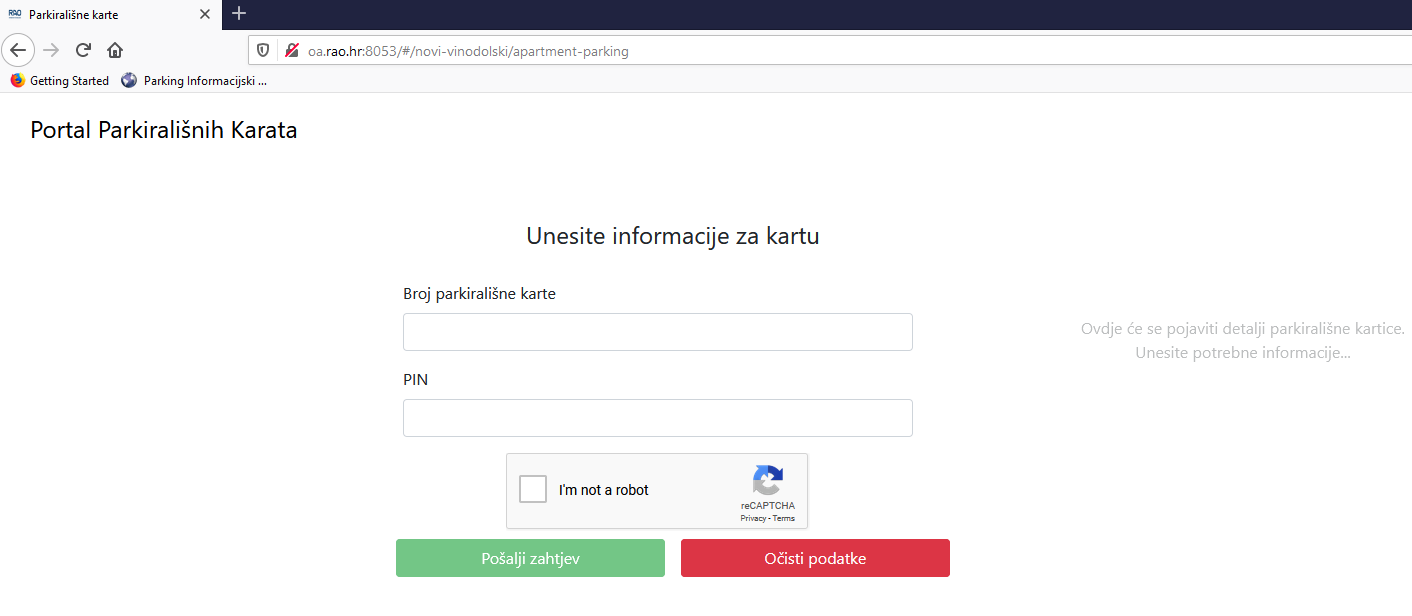 KORAK 4.KORISNIČKO SUČELJEKorisničko sučelje u kojem je omogućen pregled važećih povlaštenih parkirnih karti, promjena registarskih oznaka i povijest promjena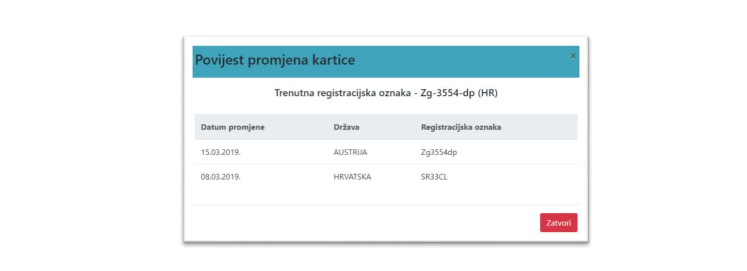 